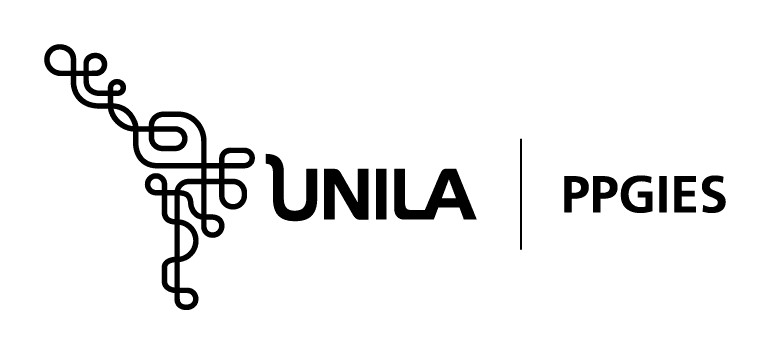 INSTITUTO LATINO-AMERICANO DE TECNOLOGIA, INFRAESTRUTURA E TERRITÓRIO (ILATIT) PROGRAMA DE PÓS-GRADUAÇÃO INTERDISCIPLINAR EM ENERGIA E SUSTENTABILIDADE  TÍTULO DO ESTÁGIO (Exemplo Estágio em Cálculo I) SUBTÍTULO DO ESTÁGIO, SE HOUVER NOME COMPLETO DO AUTOR Foz do Iguaçu - PR 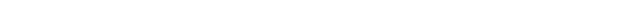 2020 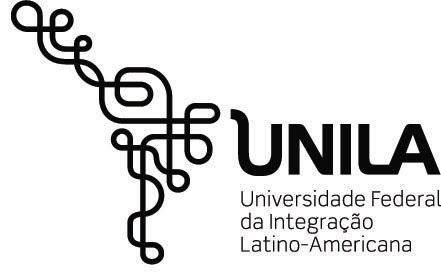 INSTITUTO LATINO-AMERICANO DE TECNOLOGIA, INFRAESTRUTURA E TERRITÓRIO (ILATIT) PROGRAMA DE PÓS-GRADUAÇÃO INTERDISCIPLINAR EM ENERGIA E SUSTENTABILIDADE  TÍTULO DO ESTÀGIO SUBTÍTULO DO ESTÀGIO, SE HOUVER NOME COMPLETO DO AUTOR Relatório das atividades realizadas durante o Estágio de Docência I (ou II), do Programa de Pós-Graduação Interdisciplinar em Energia e Sustentabilidade da Universidade Federal da Integração Latino-Americana. Supervisor:  Foz do Iguaçu2020  	SUMÁRIO​	 INTRODUÇÃO	4	ATIVIDADES DESENVOLVIDAS	4	CONCLUSÕES	4		REFERÊNCIAS BIBLIOGRÁFICAS	4		ANEXO: FICHA DE AVALIAÇÃO DE ESTÁGIO DOCÊNCIA	4	661. INTRODUÇÃO Preencher ATIVIDADES DESENVOLVIDAS 2.1. Sugestões ⎯ Acompanhamento de aulas teóricas e práticas; ⎯ Preparação de aulas;  ⎯ Aulas ministradas; ⎯ Atividades extraclasse;  ⎯ Atividades instrucionais ou de divulgação científica;  ⎯ Avaliação do aluno sobre o estágio. 3. CONCLUSÕES Preencher. REFERÊNCIAS BIBLIOGRÁFICAS Preencher seguindo as normas da ABNT. ANEXO: FICHA DE AVALIAÇÃO DE ESTÁGIO DOCÊNCIA FICHA DE AVALIAÇÃO DE ESTÁGIO DOCÊNCIA Programa de Pós-Graduação Interdisciplinar em Energia e Sustentabilidade (PPGIES/UNILA) FICHA DE AVALIAÇÃO DE ESTÁGIO DOCÊNCIA Programa de Pós-Graduação Interdisciplinar em Energia e Sustentabilidade (PPGIES/UNILA) FICHA DE AVALIAÇÃO DE ESTÁGIO DOCÊNCIA Programa de Pós-Graduação Interdisciplinar em Energia e Sustentabilidade (PPGIES/UNILA) Instituição: Instituição: Instituição: Curso: Disciplina: Período: Aluno:  (  ) Mestrado (  ) Doutorado Aluno:  (  ) Mestrado (  ) Doutorado Aluno:  (  ) Mestrado (  ) Doutorado Professor(a) Responsável pelo Estágio: Professor(a) Responsável pelo Estágio: Especifique na coluna ATIVIDADE o trabalho desenvolvido e na coluna HORAS, o número de horas dedicadas. Especifique na coluna ATIVIDADE o trabalho desenvolvido e na coluna HORAS, o número de horas dedicadas. ATIVIDADE HORAS (entre 15 a 60 H) Aula ministrada de teoria ou exercício: Aula ministrada de laboratório ou projeto: Preparação de material didático-instrucional: Outros (especificar): PARECER E NOTA DO SUPERVISOR: Nota (de 0 a 10):                       Assinatura: _________________________           Data: ___/___/_____ 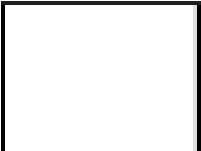 PARECER DA COMISSÃO DE BOLSAS DO PPGIES: ( ) Aprovado  (  ) Reprovado. Assinatura do presidente: __________________     Data: ___/___/______  